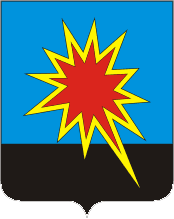 КЕМЕРОВСКАЯ ОБЛАСТЬКАЛТАНСКИЙ ГОРОДСКОЙ ОКРУГ     АДМИНИСТРАЦИЯ КАЛТАНСКОГО ГОРОДСКОГО ОКРУГАПОСТАНОВЛЕНИЕ            О создании межведомственной комиссии по обеспечению отдыха,оздоровления и занятости детей Калтанского городского округа в 2018 году 	В целях обеспечения отдыха, оздоровления и занятости детей Калтанского городского округа в 2018 году:Утвердить состав межведомственной комиссии по обеспечению отдыха,оздоровления и занятости детей Калтанского городского округа в 2018 году согласно приложению 1 к настоящему постановлению.Утвердить Положение о межведомственной комиссии по обеспечениюотдыха, оздоровления и занятости детей  Калтанского городского округа в   2018 году  согласно приложению 2 к настоящему постановлению.Утвердить план работы межведомственной комиссии по обеспечению отдыха,оздоровления и занятости детей  Калтанского городского округа в 2018 году согласно приложению 3 к настоящему постановлению.Определить Уполномоченным органом  администрации Калтанскогогородского округа по организации отдыха, оздоровления, занятости детей и по расходованию субсидий, предоставляемых местному бюджету из областного бюджета в 2018 году, муниципальное казенное учреждение Управление образования администрации Калтанского городского округа.5. Отделу организационной и кадровой работы (Верещагина Т.А.) обеспечить размещение настоящего постановления на официальном сайте администрации Калтанского городского округа.6. Настоящее постановление вступает в силу с момента подписания.7. Признать утратившим силу постановление администрации Калтанскогогородского округа  от 01.02.2017 № 16-п «О создании межведомственной комиссии по обеспечению отдыха, оздоровления и занятости детей Калтанского городского округа в 2017 году».8. Контроль исполнения настоящего постановления возложить на заместителя главы Калтанского городского округа по социальным вопросам А.Б. Клюеву.Глава Калтанского городского округа                                                                  И.Ф. Голдинов                                  Приложение  1УтвержденоПостановлениемадминистрации Калтанского городского округаот  ________2018 г. №    - пСостав межведомственной комиссии по обеспечению отдыха, оздоровления и занятости детей Калтанского городского округа в 2018г.Председатель комиссии                                                                                                                                         Приложение  2УтвержденоПостановлениемадминистрации  Калтанского городского округа                                                                                                                  от_________2018 г. №___- пПоложение о межведомственной комиссии по обеспечению отдыха, оздоровления детей Калтанского городского округа в 2018 году1. Межведомственная комиссия по организации отдыха, оздоровления и занятости детей Калтанского городского округа (далее – Комиссия) обеспечивает взаимодействие администрации Калтанского городского округа, уполномоченных организаций с предприятиями, учреждениями, индивидуальными предпринимателями, некоммерческими организациями, в том числе общественными объединениями, их ассоциациями (союзами), профсоюзными организациями в целях принятия эффективных мер по вопросам организации отдыха, оздоровления и занятости детей Калтанского городского округа.2.В своей деятельности Комиссия руководствуется действующим законодательством и настоящим Положением.    3.  Основными задачами Комиссии являются:   1) координация работы в сфере отдыха, оздоровления и занятости детей;2) участие в разработке проектов нормативных правовых актов в части,   относящейся к отдыху, оздоровлению и занятости детей Калтанского городского округа;3) анализ эффективности реализации мероприятий по организации отдыха, оздоровления и занятости детей Калтанского городского округа предприятиями, организациями, учреждениями, индивидуальными предпринимателями, некоммерческими организациями, в том числе общественными объединениями, их ассоциациями (союзами), профсоюзными организациями;4) выявление и оказание содействия в решении наиболее острых вопросов в сфере организации отдыха, оздоровления и занятости детей Калтанского городского округа;5) взаимодействие со средствами массовой информации по вопросам организации отдыха, оздоровления и занятости детей Калтанского городского округа.    4.  Комиссия в установленном порядке имеет право:    1) запрашивать и получать от органов местного самоуправления Калтанского городского округа, организаций, расположенных на территории городского округа, информацию, требующуюся для выполнения задач, возложенных на Комиссию;2) вносить в администрацию Калтанского городского округа предложения, направленные на сохранение и развитие системы детского отдыха;3) заслушивать информацию руководителей структурных подразделений администрации Калтанского городского округа по вопросам организации отдыха, оздоровления и занятости детей Калтанского городского округа;4) участвовать в подготовке проектов нормативных правовых актов, направленных на решение вопросов организации отдыха, оздоровления и занятости детей Калтанского городского округа;5) приглашать на заседания Комиссии специалистов, представителей заинтересованных организаций;6) создавать из числа членов Комиссии и привлеченных специалистов экспертные и рабочие группы для изучения, разработки и оценки мероприятий, направленных на повышение эффективности организации отдыха, оздоровления и занятости  детей Калтанского городского округа, а также для проверки условий отдыха и оздоровления детей в оздоровительных организациях.    5. Комиссия осуществляет свою деятельность на общественных началах.6. Руководство деятельностью Комиссии осуществляет председатель, который распределяет обязанности между членами Комиссии, координирует их деятельность и отвечает за выполнение задач, возложенных на Комиссию.    7. Заседания Комиссии проводятся по мере необходимости.8. Заседания Комиссии ведет председатель, в случае его отсутствия – заместитель председателя.9. Заседание Комиссии считается правомочным, если на нем присутствует более половины ее членов.10. Решения Комиссии принимаются простым большинством голосов, оформляются протоколами, которые подписываются председателем и секретарем Комиссии, в случае отсутствия председателя - заместителем председателя. При равенстве голосов членов Комиссии голос председателя является решающим, а в случае его отсутствия  решающим является голос заместителя председателя.Заместитель главы                                                                          А.Б.КлюеваКалтанского городского округапо социальным вопросам                                                                                                     Приложение  3УтвержденоПостановлениемадминистрации Калтанского городского округаот _________2018г. №___-пПлан работы межведомственной комиссиипо организации отдыха, оздоровления и занятости детей Калтанского городского округа в 2018 годуЗаместитель главы                                                                                     А.Б.КлюеваКалтанского городского округапо социальным вопросамОт  05.03.2018 г.             № 41-пКлюева Анна Богдановназаместитель главы Калтанского городского округа по социальным вопросамЗаместитель председателяПлюснина Наталья Владимировна начальник  муниципального казенного учреждения  Управление образования администрации Калтанского городского округаСекретарь комиссииЗагайнова Лилиана Юрьевназаведующая сектором  муниципального казенного учреждения  Управление образования администрации Калтанского городского округаЧлены комиссии:АкининаНаталья ВасильевнаБеспальчук Виктория  НиколаевнаГидревичКсения ЮрьевнаГрудьеваОльга Викторовна                                                  ДеминСергей Ивановичведущий специалист-эксперт территориального отдела Управления Роспотребнадзора в городе Осинники и городе Калтане (по согласованию)директор МАУ «Пресс-Центр г. Калтан»директор муниципального казенного учреждения  «Центр социальной помощи семье и детям» Калтанского городского округаначальник Управления социальной защиты населения администрации Калтанского городского округадиректор государственного образовательного учреждения среднего профессионального образования «Калтанский многопрофильный техникум» (по согласованию)Жданов Юрий МихайловичИвановПавел ВикторовичКлостерМарина Владимировнадепутат Совета народных депутатов Калтанского городского округаначальник муниципального казенного учреждения  Управление молодежной политики и  спорта Калтанского городского округазаведующий отделом по делам молодежи муниципального казенного учреждения  Управление молодежной политики и  спорта Калтанского городского округаКречетоваВера НиколаевнаЛаптеваНадежда АлександровнаМайерВиктор ВладимировичМеркуловаМарина АнатольевнаМочаловаОльга Васильевна ПереведенцевАндрей Иванович ПирятинскаяМарина ГеннадьевнаАзанова Ольга АлександровнаРоговаНаталья ИосифовнаСапожковЛеонид АнатольевичФедотоваИрина АнатольевнаЧушкинаВалентина ПетровнаШилинаЛюдмила АгафоновнаШнидороваНина ЕвстегнеевнаЗаместитель главы Калтанского городского округа по социальным вопросамглавный врач государственного бюджетного учреждения здравоохранения Кемеровской области «Калтанская городская больница»глава администрации поселка Малиновказаместитель главы Калтанского городского округа по работе с правоохранительными органами и военно-мобилизационной подготовкедиректор  муниципального казенного учреждения  Управление культуры администрации Калтанского городского округадиректор  государственного казенного учреждения Центр занятости населения города Осинники (по согласованию)главный врач государственного бюджетного учреждения здравоохранения Кемеровской области «Калтанская городская больница №2»председатель городского родительского комитета (по согласованию)заместитель начальника муниципального казенного учреждения  Управление образования администрации Калтанского городского округаначальник ПДН Отдела МВД России по городу  Калтану (по согласованию)государственный инспектор г.Осинники и г.Калтан по пожарному надзору (по согласованию)ответственный секретарь КДНиЗП Калтанского городского округаначальник финансового управления г.Калтан (по согласованию)заведующая педиатрическим отделением государственного бюджетного учреждения здравоохранения Кемеровской области «Калтанская городская больница»глава администрации села Сарбала                                   А.Б.Клюева                           № п/пМероприятияМероприятияСрокиисполненияСрокиисполненияОтветственныйисполнитель           Раздел № 1. Нормативно-правовое обеспечение.           Раздел № 1. Нормативно-правовое обеспечение.           Раздел № 1. Нормативно-правовое обеспечение.           Раздел № 1. Нормативно-правовое обеспечение.           Раздел № 1. Нормативно-правовое обеспечение.           Раздел № 1. Нормативно-правовое обеспечение.1Разработка и утверждение нормативных актов администрации Калтанского городского округа по организации отдыха, оздоровления и занятости детей Калтанского городского округаРазработка и утверждение нормативных актов администрации Калтанского городского округа по организации отдыха, оздоровления и занятости детей Калтанского городского округаянварь - майянварь - майРуководители учреждений – исполнителей2Разработка и утверждение учреждениями-исполнителями  программ по организации летнего отдыха, оздоровления и занятости детей  Калтанского городского округа в 2018 годуРазработка и утверждение учреждениями-исполнителями  программ по организации летнего отдыха, оздоровления и занятости детей  Калтанского городского округа в 2018 годуфевраль - майфевраль - майРуководители учреждений – исполнителей(МКУ УО, МКУ УК,УСЗН,  МКУ УМПиС)3Подготовка пакета документов на конкурсные торги по  приобретению загородных оздоровительных  путевок. Заключение договоров и контрактов на приобретение путевокПодготовка пакета документов на конкурсные торги по  приобретению загородных оздоровительных  путевок. Заключение договоров и контрактов на приобретение путевокянварь-майянварь-майМКУ УО4Подготовка пакета нормативных  документов необходимых для организации деятельности оздоровительных лагерей с дневным пребыванием детей, лагерей труда и отдыха, палаточного лагеряПодготовка пакета нормативных  документов необходимых для организации деятельности оздоровительных лагерей с дневным пребыванием детей, лагерей труда и отдыха, палаточного лагеряянварь-майянварь-майРуководители общеобразовательных учрежденийНачальники лагерей5Утверждение списочного состава, штатного расписания лагерей с дневным пребыванием детей, лагерей труда и отдыха, палаточного лагеря  при общеобразовательных учреждениях округаУтверждение списочного состава, штатного расписания лагерей с дневным пребыванием детей, лагерей труда и отдыха, палаточного лагеря  при общеобразовательных учреждениях округамаймайНачальники  лагерей6Подготовка акта  готовности оздоровительных лагерей с дневным пребыванием детей, лагерей труда и отдыха, палаточного лагеря к началу оздоровительного сезонаПодготовка акта  готовности оздоровительных лагерей с дневным пребыванием детей, лагерей труда и отдыха, палаточного лагеря к началу оздоровительного сезонамаймайКомиссия по приемке лагерей с дневным пребыванием детей7Подготовка текущих отчетов и сводного отчета о ходе реализации подпрограммы «Отдых»  муниципальной целевой программы «Образование в Калтанском городском округе».Подготовка текущих отчетов и сводного отчета о ходе реализации подпрограммы «Отдых»  муниципальной целевой программы «Образование в Калтанском городском округе».ежеквартальноежеквартальноМКУ УОРуководители учреждений-исполнителейРаздел № 2. Организационно-методическое и кадровое обеспечение.Раздел № 2. Организационно-методическое и кадровое обеспечение.Раздел № 2. Организационно-методическое и кадровое обеспечение.Раздел № 2. Организационно-методическое и кадровое обеспечение.Раздел № 2. Организационно-методическое и кадровое обеспечение.Раздел № 2. Организационно-методическое и кадровое обеспечение.1Проведение заседаний межведомственной комиссии по организации отдыха, оздоровления и занятости детей Калтанского городского округа  в 2018  году Проведение заседаний межведомственной комиссии по организации отдыха, оздоровления и занятости детей Калтанского городского округа  в 2018  году январь-ноябрьянварь-ноябрьМежведомственная комиссия2Проведение расширенных заседаний межведомственной комиссии по организации отдыха, оздоровления и занятости детей в 2018 году с приглашением руководителей промышленных предприятий, бюджетных организаций, предприятий всех видов собственностейПроведение расширенных заседаний межведомственной комиссии по организации отдыха, оздоровления и занятости детей в 2018 году с приглашением руководителей промышленных предприятий, бюджетных организаций, предприятий всех видов собственностейянварь-ноябрьянварь-ноябрьМежведомственная комиссия3Проведение совещания для начальников  лагерей по организации деятельности лагерей с дневным пребыванием детей, лагерей труда и отдыха, палаточного лагеря при общеобразовательных учреждениях округаПроведение совещания для начальников  лагерей по организации деятельности лагерей с дневным пребыванием детей, лагерей труда и отдыха, палаточного лагеря при общеобразовательных учреждениях округаапрель - майапрель - майМКУ УО4Проведение семинара для начальников и сотрудников  лагерей с дневным пребыванием детей, лагерей труда и отдыха, палаточного лагеря при общеобразовательных учреждениях города по обеспечению требований Роспотребнадзора и коллективному страхованию детей в летний период  2018  годаПроведение семинара для начальников и сотрудников  лагерей с дневным пребыванием детей, лагерей труда и отдыха, палаточного лагеря при общеобразовательных учреждениях города по обеспечению требований Роспотребнадзора и коллективному страхованию детей в летний период  2018  годамаймайМКУ УО5Проведение совещания по организации медицинского сопровождения в оздоровительных лагерях с  дневным пребыванием детей, лагерях труда и отдыха, палаточного лагеря при общеобразовательных учреждениях городаПроведение совещания по организации медицинского сопровождения в оздоровительных лагерях с  дневным пребыванием детей, лагерях труда и отдыха, палаточного лагеря при общеобразовательных учреждениях городамаймайГБУЗ КО  «Калтанская городская больница»6Обеспечение своевременного проведения медицинских осмотров сотрудников, направляемых для работы в лагеря с  дневным пребыванием детей, лагеря труда и отдыха, палаточный лагерь при общеобразовательных учреждениях округаОбеспечение своевременного проведения медицинских осмотров сотрудников, направляемых для работы в лагеря с  дневным пребыванием детей, лагеря труда и отдыха, палаточный лагерь при общеобразовательных учреждениях округаапрель - майапрель - майГБУЗ КО  «Калтанская городская больница»7Проверка готовности летних площадок учреждений  молодежной политики и спорта, культуры, социальной защиты к работе в летний период 2018  годаПроверка готовности летних площадок учреждений  молодежной политики и спорта, культуры, социальной защиты к работе в летний период 2018  годамаймайМежведомственная комиссияРаздел № 3. Обеспечение правопорядка, безопасности и соблюдение санитарно-эпидемиологических нормРаздел № 3. Обеспечение правопорядка, безопасности и соблюдение санитарно-эпидемиологических нормРаздел № 3. Обеспечение правопорядка, безопасности и соблюдение санитарно-эпидемиологических нормРаздел № 3. Обеспечение правопорядка, безопасности и соблюдение санитарно-эпидемиологических нормРаздел № 3. Обеспечение правопорядка, безопасности и соблюдение санитарно-эпидемиологических нормРаздел № 3. Обеспечение правопорядка, безопасности и соблюдение санитарно-эпидемиологических норм11Подготовка списков детей, попавших в трудную жизненную ситуацию, состоящих на учете в  КДНиЗП для организации их временного трудоустройства и отдыхаПодготовка списков детей, попавших в трудную жизненную ситуацию, состоящих на учете в  КДНиЗП для организации их временного трудоустройства и отдыхаапрель - майКомиссия по делам несовершеннолетних и защите правМКУ УМПиС22Осуществление контроля за организацией занятости несовершеннолетних, состоящих на профилактических учетахОсуществление контроля за организацией занятости несовершеннолетних, состоящих на профилактических учетахмай-августКомиссия по делам несовершеннолетних и защите прав33Проведение межведомственной комплексной профилактической операции «Подросток»Проведение межведомственной комплексной профилактической операции «Подросток»июнь-августКомиссия по делам несовершеннолетних и защите прав44Разработка дополнительных мер по предупреждению детской безнадзорности и беспризорности, криминализации подростковой среды в летний период 2018 годаРазработка дополнительных мер по предупреждению детской безнадзорности и беспризорности, криминализации подростковой среды в летний период 2018 годамай-августКомиссия по делам несовершеннолетних и защите прав Отдел  МВД России по городу КалтануМежведомственная комиссия55Принятие мер по предупреждению детского дорожно-транспортного травматизма, созданию условий для безопасного пребывания детей и подростков на улицах в  летний период 2018 года Принятие мер по предупреждению детского дорожно-транспортного травматизма, созданию условий для безопасного пребывания детей и подростков на улицах в  летний период 2018 года июнь-августОтдел  МВД России по городу Калтану МКУ УО66Усиление контроля за правилами торговли спиртными напитками и табачной продукцией в округе. Предусмотреть в планах работы проведение рейдов по контролю за продажей спиртных  изделий и табачной продукции несовершеннолетнимУсиление контроля за правилами торговли спиртными напитками и табачной продукцией в округе. Предусмотреть в планах работы проведение рейдов по контролю за продажей спиртных  изделий и табачной продукции несовершеннолетнимиюнь-августОтдел потребительского рынка и предпринимательства Отдел  МВД России по городу Калтану77Обеспечение учреждений отдыха и оздоровления детей необходимым медицинским оборудованием, изделиями медицинского назначения, лекарственными средствами Обеспечение учреждений отдыха и оздоровления детей необходимым медицинским оборудованием, изделиями медицинского назначения, лекарственными средствами май-августНачальники лагерей Руководители учреждений, ответственных за работу летних площадок88Заключение договоров по коллективному страхованию детей от несчастного случая в период их  пребывания в организациях, обеспечивающих отдых и оздоровлениеЗаключение договоров по коллективному страхованию детей от несчастного случая в период их  пребывания в организациях, обеспечивающих отдых и оздоровлениемай-августРуководители учреждений – организаторов отдыха и оздоровления99Обеспечение контроля за качеством питания в лагерях с дневным пребыванием детей, лагерях труда и отдыха, палаточном лагере при общеобразовательных учреждениях Обеспечение контроля за качеством питания в лагерях с дневным пребыванием детей, лагерях труда и отдыха, палаточном лагере при общеобразовательных учреждениях июнь-августМежведомственная комиссия, совместно с территориальным отделом Управления Роспотребнадзора в городе Осинники и городе Калтане 1010Организация  сопровождения организованных групп детей к местам отдыха и обратно согласно Положению об организованных перевозках групп детей автобусами на территории Кемеровской области, утвержденного Постановлением Администрации Кемеровской области от 29.01.2014 № 4Организация  сопровождения организованных групп детей к местам отдыха и обратно согласно Положению об организованных перевозках групп детей автобусами на территории Кемеровской области, утвержденного Постановлением Администрации Кемеровской области от 29.01.2014 № 4июнь-августРуководители учреждений – исполнителей,ГБУЗ КО  «Калтанская городская больница»ОГИБДД  отдела МВД России по городу Калтану1111Обеспечение санитарно-эпидемиологического надзора в оздоровительных лагерях с дневным пребыванием детей, лагерях труда и отдыха, палаточном лагере при общеобразовательных учрежденияхОбеспечение санитарно-эпидемиологического надзора в оздоровительных лагерях с дневным пребыванием детей, лагерях труда и отдыха, палаточном лагере при общеобразовательных учрежденияхиюнь-августМежведомственная комиссия, совместно с территориальным отделом Управления Роспотребнадзора в городе Осинники и городе КалтанеНачальники  лагерей1212Приемка  оздоровительных лагерей с дневным пребыванием детей, лагерей труда и отдыха, палаточного лагеря  при общеобразовательных учреждениях Калтанского городского округа с оформлением санитарно-эпидемиологического заключения Приемка  оздоровительных лагерей с дневным пребыванием детей, лагерей труда и отдыха, палаточного лагеря  при общеобразовательных учреждениях Калтанского городского округа с оформлением санитарно-эпидемиологического заключения майКомиссия по приемке лагерей с дневным пребыванием детей, совместно с  территориальным отделом Управления Роспотребнадзора в городе Осинники и городе Калтане1313Организация вакцинации детей школьного возраста против клещевого энцефалитаОрганизация вакцинации детей школьного возраста против клещевого энцефалитаноябрь - майГБУЗ КО  «Калтанская городская больница» руководители образовательных учреждений- организаторов отдыха и оздоровленияРаздел № 4. Информационно-методическое обеспечениеРаздел № 4. Информационно-методическое обеспечениеРаздел № 4. Информационно-методическое обеспечениеРаздел № 4. Информационно-методическое обеспечениеРаздел № 4. Информационно-методическое обеспечениеРаздел № 4. Информационно-методическое обеспечение1Подготовка текущих отчетов и сводного отчета о результатах проведения летней оздоровительной кампании для детей Калтанского городского округа в 2018 годуПодготовка текущих отчетов и сводного отчета о результатах проведения летней оздоровительной кампании для детей Калтанского городского округа в 2018 годуиюнь-сентябрьиюнь-сентябрьМКУ УО2Проведение «горячих линий» по вопросам организации отдыха, оздоровления и занятости детей Калтанского городского округа в летний период 2018 годаПроведение «горячих линий» по вопросам организации отдыха, оздоровления и занятости детей Калтанского городского округа в летний период 2018 годапостояннопостоянноМКУ УО3 Освещение в средствах массовой информации деятельности учреждений образования, культуры, молодежной политики и спорта, социальной защиты по организации летней оздоровительной  кампании 2018 годаОсвещение в средствах массовой информации деятельности учреждений образования, культуры, молодежной политики и спорта, социальной защиты по организации летней оздоровительной  кампании 2018 годапостояннопостоянноМАУ «Пресс-Центр г.Калтан»4Подведение итогов летнего отдыха, оздоровления  и занятости детей  в летний период 2018 годаПодведение итогов летнего отдыха, оздоровления  и занятости детей  в летний период 2018 годасентябрь - ноябрьсентябрь - ноябрьМежведомственная комиссия                                                                                                                                                                                                                                                                                                                                                                                                                                                                                                                                                                                                                                                                                                                                                                         